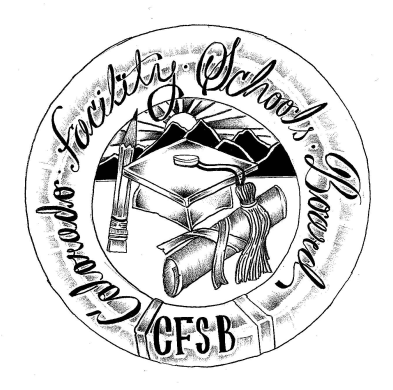 Colorado Facility Schools Board Agenda – Special MeetingNovember 2, 20223:00 – 4:00 p.m.Remotely - Zoom3:00Board Meeting will start - Call to OrderApproval of AgendaAction Item3:054:00Board discussion – SB21-274 workgroup report and support for recommendationsBoard decision regarding support for recommendationsAdjournment of MeetingDiscussionAction Item